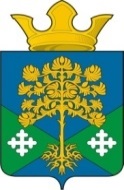 Российская ФедерацияСвердловская областьКамышловский муниципальный районМуниципальное образование «Восточное сельское поселение»ДУМА МУНИЦИПАЛЬНОГО ОБРАЗОВАНИЯ«ВОСТОЧНОЕ СЕЛЬСКОЕ ПОСЕЛЕНИЕ»(четвертый созыв) РЕШЕНИЕ24.07.2019г.                                                                                                        № 42п.Восточный       Об установлении и введении в действие  ставок налога  на имущество физических лиц на  территории муниципального образования «Восточное сельское поселение»  на 2020 годВ соответствии с Налоговым кодексом Российской Федерации,  Федеральным законом от 6 октября 2003г. № 131-ФЗ  «Об общих принципах организации местного самоуправления в Российской Федерации»,  руководствуясь статьей  22 Устава  муниципального образования «Восточное сельское поселение», Дума муниципального образования «Восточное сельское поселение»,РЕШИЛА:1. Установить и ввести в действие с 1 января 2020 года на территории муниципального образования "Восточное сельское поселение" налог на имущество физических лиц.2. Установить, что налоговая база по налогу в отношении объектов налогообложения определяется исходя из их инвентаризационной  стоимости, исчисленной с учетом коэффициента-дефлятора на основании последних данных об инвентаризационной стоимости, представленных в установленном порядке в налоговые органы до 1 марта 2013 года, если иное не предусмотрено настоящим пунктом.В отношении объектов налогообложения, включенных в перечень, определенный в соответствии с пунктом 7 статьи 3782  Налогового кодекса Российской Федерации, а также объектов налогообложения,  предусмотренных абзацем вторым  пункта 10 статьи  3782   Налогового кодекса Российской Федерации, налоговая база определяется как кадастровая стоимость  указанных объектов.3. Установить следующие налоговые ставки по налогу:4. Настоящее решение вступает в силу по истечении одного месяца со дня его официального опубликования в газете Камышловские известия, но не ранее 1 января 2020 года.5.Разместить настоящее решение на официальном сайте администрации МО «Восточное сельское поселение» в сети Интернет.6.Контроль за исполнением настоящего решения возложить на председателя думской  комиссии по финансам Фарносову Н.Ю.        Председатель Думы МО                                                 Глава МО«Восточное сельское поселение»                    «Восточное сельское поселение»___________   А.Л.Макаридин                                   _________  Н.С.ЖурскийСуммарная инвентаризационная стоимость объектов налогообложения, умноженная на коэффициент-дефлятор (с учетом доли  налогоплательщика в праве общей собственности на каждый из таких объектов)            Ставканалога,в процентахжилой дом;жилое помещение (квартира, комната);гараж, машино-место;единый недвижимый комплекс;объект незавершенного строительства;иные здание, строение, сооружение, помещение       до 300 000  рублей включительно                       0,05свыше 300 000 до 500 000 рублей включительно                 0,11свыше 500 000 рублей                      0,31